KEMENTERIAN AGAMA REPUBLIK INDONESIA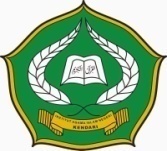 INSTITUT AGAMA ISLAM NEGERI KENDARI      Jalan Sultan Qaimuddin No. 17 Kelurahan Baruga – Kota Kendari Telp. (0401) 3192081 Hotline: 08114005006  Website : http://iainkendari.ac.id FORMULIR PENDAFTARAN WAKIL REKTOR, PELAKSANA AKADEMIK DAN SPIINSTITUT AGAMA ISLAM NEGERI KENDARIMASA JABATAN 2019-2023							Kendari,       April 2019							Pendaftar							..................................................							NIP.SURAT PERNYATAAN MENCALONKAN DIRISaya yang bertanda tangan di bawah ini,Nama Lengkap		:NIP				:Tempat/Tanggal Lahir	:Pangkat/Gol/Ruang		:Dengan ini menyatakan bahwa saya mencalonkan diri sebagai .......................................... IAIN Kendari Masa Jabatan 2019 - 2023. Selanjutnya bilamana saya terpilih, maka saya bersedia melaksanakan tugas-tugas yang diamanahkan sesuai dengan ketentuan peraturan perundang-undangan yang berlaku.Demikian pernyataan ini saya buat dengan sebenarnya untuk dipergunakan sebagaimana mestinya.							Kendari,      April 2019							Pembuat Pernyataan,							....................................................							NIP.KEMENTERIAN AGAMA REPUBLIK INDONESIAINSTITUT AGAMA ISLAM NEGERI KENDARI      Jalan Sultan Qaimuddin No. 17 Kelurahan Baruga – Kota Kendari Telp. (0401) 3192081 Hotline: 08114005006  Website : http://iainkendari.ac.id SURAT KETERANGANNomor : ............../In.23/B/04/2019 Saya yang bertanda tangan di bawah ini,Tidak sedang menjalani hukuman disiplin tingkat sedang dan/atau berat;Tidak sedang dipidana berdasarkan putusan pengadilan yang memiliki kekuatan hukum tetapDemikian keterangan ini diberikan dengan sebenarnya untuk dipergunakan sebagaimana mestinya.							Kendari,       April 2019						    	Kepala Biro AUAK,							Nanang FatchurochmanSURAT PERNYATAAN KESEDIAAN BEKERJASAMA Yang bertandatangan di bawah ini:Nama		:NIP		:Pangkat/Gol	:Jabatan 	:Dengan ini menyatakan dengan sebenar-benarnya bahwa apabila saya diangkat sebagai ...................................................)*, maka saya bersedia bekerjasama dengan Rektor/ Dekan/ Ketua Lembaga dalam menjalankan tugas, program, dan kegiatan di lingkungan Institut Agama Islam Negeri Kendari.Demikian Surat Pernyataan ini dibuat dengan penuh kesadaran dan tanggungjawab tanpa unsur paksaan.Kendari,         April 2019Yang Menyatakan,..........................................)* : Tuliskan Nama Jabatan yang dilamarNama Lengkap:NIP:Tempat/Tanggal Lahir:Usia: ....... Tahun           Pangkat/Gol/Ruang:Pendidikan Terakhir:Jabatan Fungsional Terakhir:Jabatan Tugas Tambahan Terakhir:Satuan Kerja:Alamat Rumah:No. HP/WA:e-mail:Jabatan Yang Dilamar:Nama:........................................................................................NIP:........................................................................................Pangkat/Gol/Ruang:........................................................................................Jabatan:........................................................................................Unit Kerja:........................................................................................Instansi:........................................................................................Selaku pejabat yang berwenang, menerangkan bahwa berdasarkan rekaman data riwayat karir pegawai negeri sipil : Selaku pejabat yang berwenang, menerangkan bahwa berdasarkan rekaman data riwayat karir pegawai negeri sipil : Selaku pejabat yang berwenang, menerangkan bahwa berdasarkan rekaman data riwayat karir pegawai negeri sipil : Selaku pejabat yang berwenang, menerangkan bahwa berdasarkan rekaman data riwayat karir pegawai negeri sipil : Nama:........................................................................................NIP:........................................................................................Pangkat/Gol/Ruang:.........................................................................................Jabatan:.........................................................................................Unit Kerja:.........................................................................................Instansi:.........................................................................................